№ проектуНазва проектуАдреса реалізації проектуВартість проекту, грн.Розпорядник бюджетних
коштів (виконавець проекту)Хід виконання
(перелік робіт)Касові видатки, грн.
Фото0001“Встановлення кондиціонерів у коридорах амбулаторії”вул. Медична,19, м.Покров, КНП “ЦПМСД Покровської міської ради”100 000Виконавчий комітет Покровської міської радиПроєкт реалізовано100 000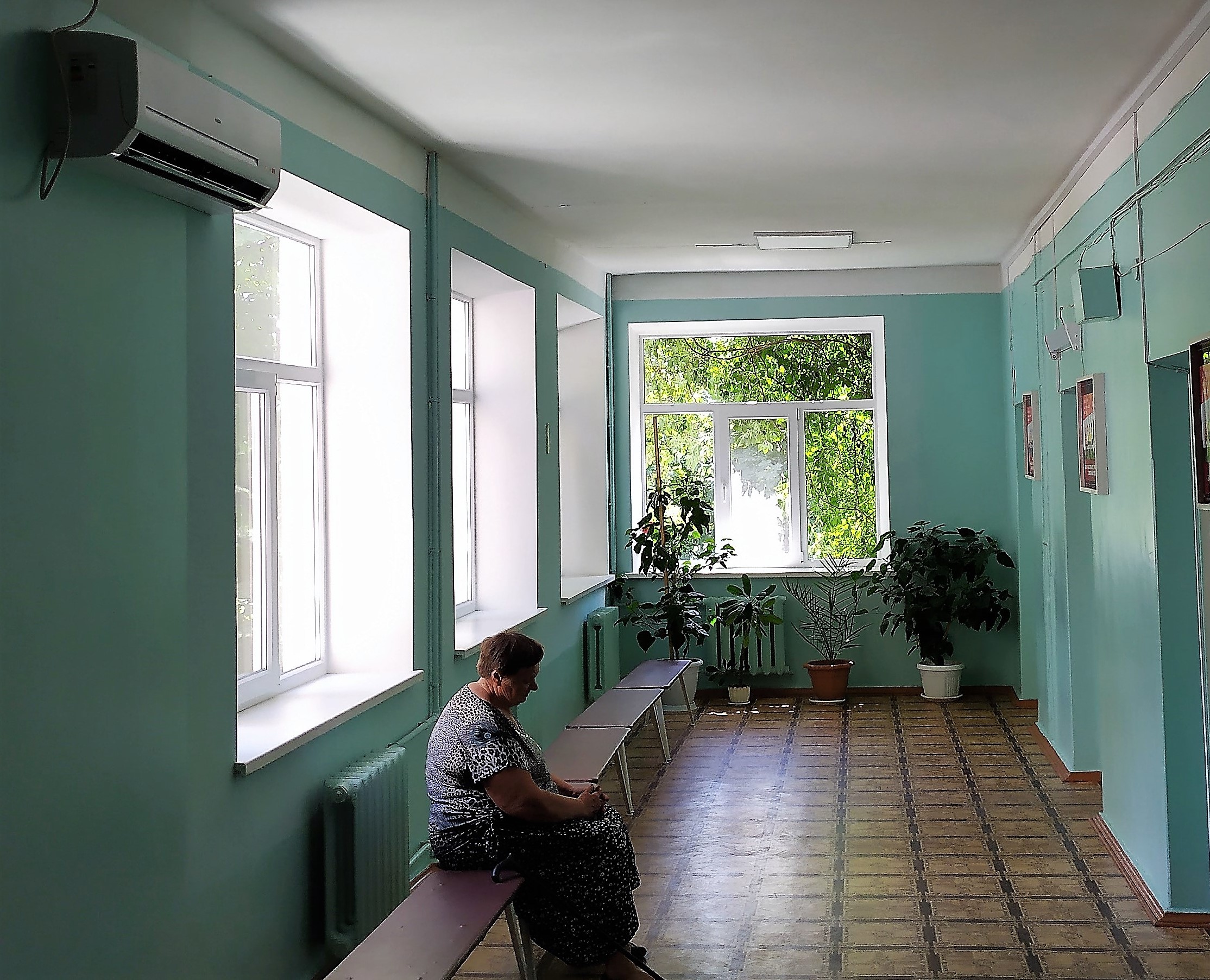 0002Поліпшення спортивної бази ГО “Спарта-2008”вул. Чайкіної Лізи, 31, м.Покров, Філія “Центр розвитку дитини “, приміщення ГО “Спарта 2008”96 100Управління освіти Покровської міської радиПроєкт реалізовано96 100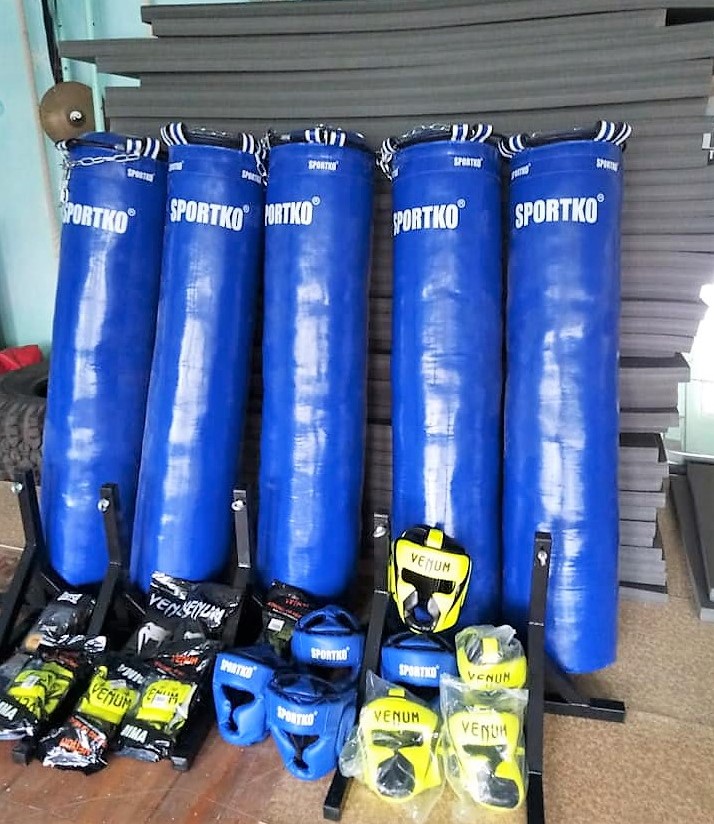 0014“Бібліотечний коворкінг-інформаційний і дозвілевий центр розвитку громади”вул. Центральна, 7, (1 поверх) м.Покров, Центральна міська бібліотека 100 000Відділ культури виконавчого комітету Покровської міської ради Проєкт реалізовано100 000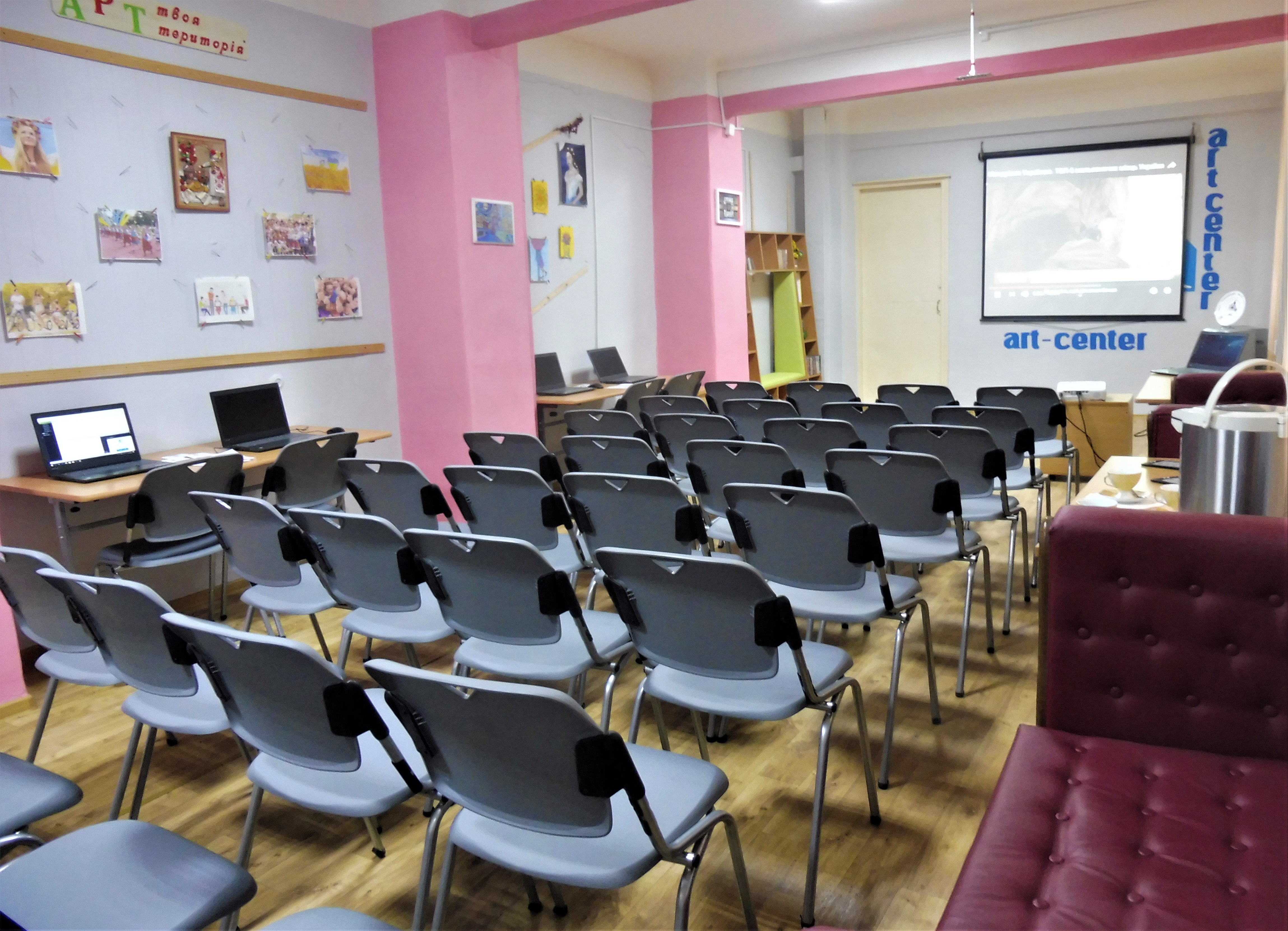 0016“Через рух до здоров’я дітей”вул. Героїв України, 6а, м.Покров, КНДЗ № 13 корекційно-відновлювального спрямування99 932Управління освіти Покровської міської радиПроект реалізовано99 932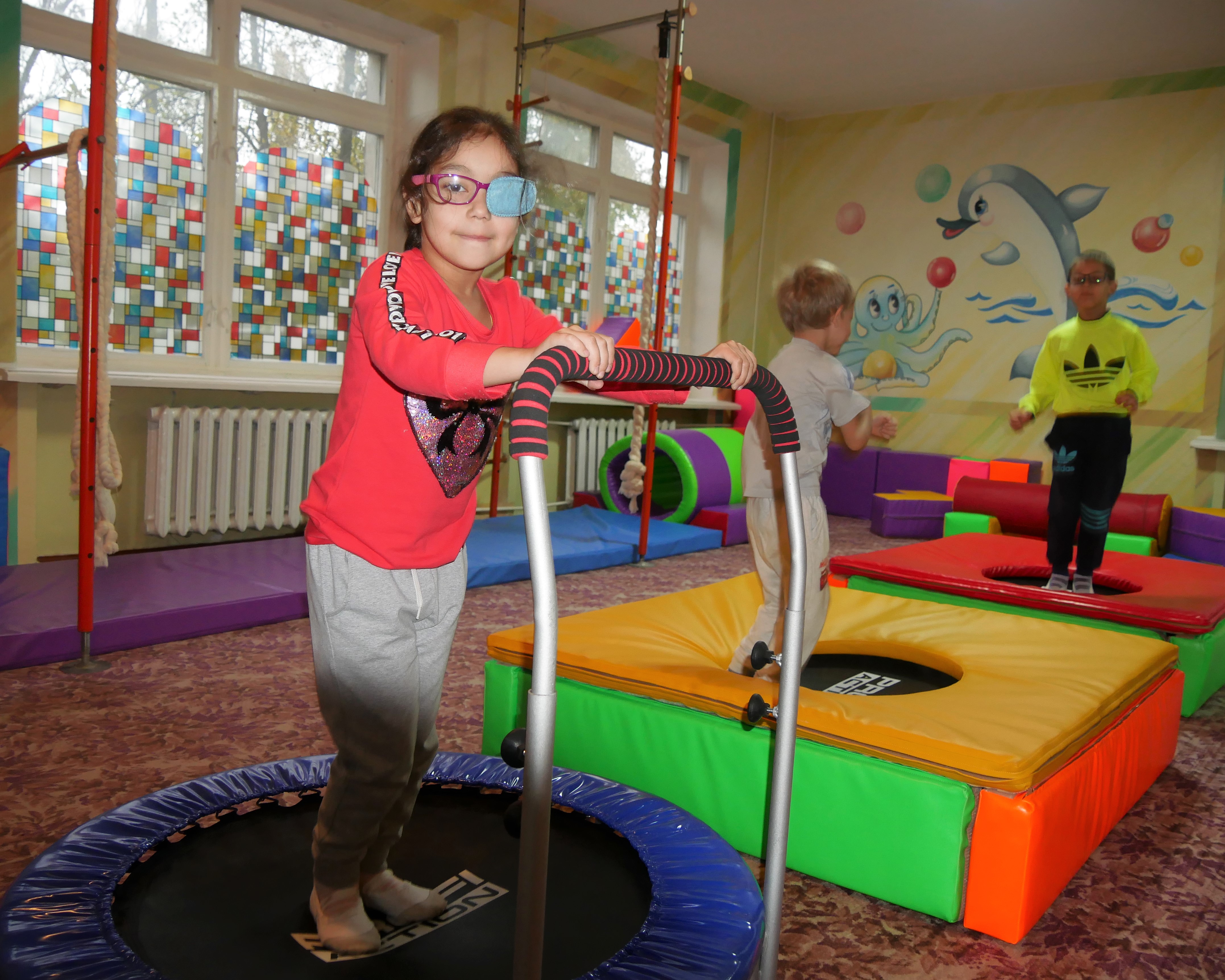 0017“Розвиток та підтримка дитячого спорту ГО “Аякс”вул. Партизанська, 73,  м.Покров100 000Управління освіти Покровської міської радиПроект реалізовано100 000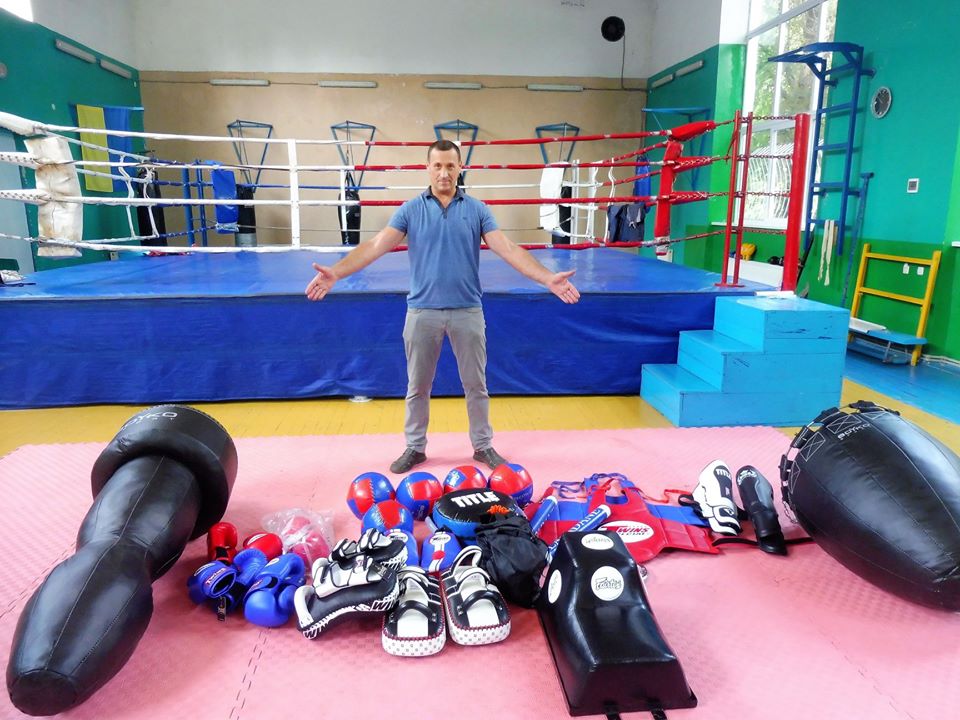 